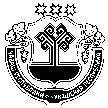 Об утверждении проектно-сметной  документации В целях реализации Указа Главы Чувашской Республики от 26 сентября 2019 г. №118 «О дополнительных мерах по повышению качества жизни населения Чувашской Республики», на основании положительного заключения государственной экспертизы от 30.03.2021г. №21-1-7-0240-21, администрация Чуманкасинского сельского поселения Моргаушского района Чувашской Республики п о с т а н о в л я е т:Утвердить проектно-сметную документацию на Капитальный ремонт артезианской скважины с водонапорной башней в д.Ягаткино Чуманкасинского сельского поселения Моргаушского района Чувашской Республики, разработанную ООО «Вереск» со следующими основными технико-экономическими показателями:  Настоящее постановление вступает в силу после его официального опубликования.Глава Чуманкасинского сельского поселения                                                        Н.В.БеловЧУВАШСКАЯ РЕСПУБЛИКАМОРГАУШСКИЙ РАЙОНАДМИНИСТРАЦИЯЧУМАНКАСИНСКОГО СЕЛЬСКОГО ПОСЕЛЕНИЯПОСТАНОВЛЕНИЕДеревня Одаркино                                                        ЧĂВАШ РЕСПУБЛИКИ   МУРКАШ РАЙОНĔ	             ЧУМАНКАССИ ЯЛПОСЕЛЕНИЙĔНАДМИНИСТРАЦИЙĔЙЫШĂНУОтарккă  ялĕСметная стоимость строительства: в базисном уровне цен  2001г. (без НДС)в уровне цен 1 кв. 2021 г. (с учетом НДС – 20%)в уровне цен 4 кв.2022 г. (с учетом НДС – 20 %)      272,32  тыс.руб.2 489,80 тыс.руб.3610,61 тыс.руб.